Activity Log 	Name :		Date:	/	/	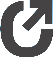 Strength TrainingStrength TrainingStrength TrainingCardio TrainingCardio TrainingCardio TrainingCardio TrainingActivityBody PartRepsWeightMachineIntensityDurationHeart Rate